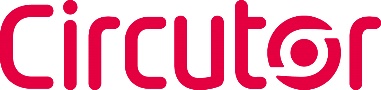 RECIÉN GRADUADOS/AS ELECTRÓNICA – ELECTRICIDAD - TECHNICAL CUSTOMER SUCCESS - CIRCUTOR  ViladecavallsContacto Sandra Sancho: ssancho@circutor.comTu misión 🎯Como Técnico/a Front Desk y Planificación SAT, realizarás la primera evaluación de los casos, contactando con el/la usuario/a en caso necesario, determinando los siguientes pasos a seguir, asignando las trabajos a realizar y realizando un seguimiento hasta el cierre del mismo. Tu día a día en Circutor 🏁En las gamas de producto de fabricados por CIRCUTOR, especialmente en Recarga de Vehículo Eléctrico, tras un periodo de formación y la supervisión de un técnico senior:
Conectar remotamente a los equipos, realizando un diagnóstico del mal funcionamiento. Resolver el problema siempre que se pueda hacer en remoto. En el caso de no poder hacerlo, determinar cuál es el problema y las acciones siguientes:En caso de tener que ser ON SITE, determinar qué tipo de perfil se debe enviar y los recambios necesarios.Esta información se pasará el/la Técnico/a de Planificación que la remitirá al personal técnico de campo adecuado.Dar soporte al personal de campo, interno o CSP (Circutor Service Provider), durante la intervención si fuera necesario, junto con un/a técnico/a senior.¿Qué estamos buscando? 🔍Ciclo Formativo de Grado Medio o Superior en Telecomunicaciones, Electricidad o Electrónica. No es necesaria Experiencia se realizará formación y entrenamiento interno asumiendo diferentes grados de niveles de atención en función del nivel de formación asumido.Conocimientos en informática, paquete ofimático, conocimientos básicos de redes Ethernet y buses industriales de comunicaciones.Se valorarán nivel de inglés para desarrollo futuro en la empresa.¿Qué te ofrecemos? 🤗Integrarte en una empresa líder en su sector con un entorno de innovación.Contrato estable.Buen ambiente de trabajo.Menú subvencionado con productos saludables y de proximidad.Plan de formación continua.Beneficios sociales; opción a seguro médico a un precio muy competitivo.¿Te interesa? Envía tu CV a Sandra Sancho: ssancho@circutor.comAcerca del proceso de selección 👥Entrevista inicial con el equipo de HR para conocernos y presentarte la posición.Entrevista técnica con el/la Hiring Manager.Entrevista final.Propuesta de incorporación.Sobre nuestra compañía 🚀¡La Eficiencia Energética es nuestra razón de ser! Somos una empresa comprometida con la Innovación, el Futuro Energético y con nuestros Clientes y Proveedores. Damos servicio a más de 100 países. Somos Experiencia, Tecnología y Proximidad. ¡Un gran equipo de más de 250 personas ¿Nos acompañas? https://circutor.com/empresa/marca-circutor/Energías renovables, Recarga inteligente para vehículos, Compensación de energía reactiva y filtrado de armónicos, Protección y control metering, Medidas y control.Nuestro equipo 🏢¡Estamos de aniversario! Recientemente hemos cumplido 50 años de Eficiencia e Innovación. Nuestra central se ubica en Viladecavalls, a 30 min de Barcelona, y contamos con filiales en Argentina, Perú, México y Francia.🤝 Estamos comprometidos/as con la igualdad de oportunidades y con la creación de un entorno laboral inclusivo para todas las personas. Por ello, damos la bienvenida a las candidaturas independientemente de su origen étnico, nacionalidad, género, identidad de género, color, creencias religiosas, discapacidad, orientación sexual, edad o estado civil.